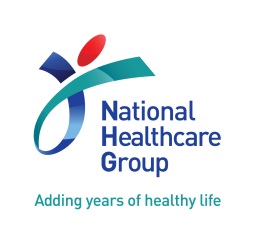 Award DescriptionTo recognise individuals who have championed or contributed to health technology innovation efforts within the institution or cluster.
Award Value$1,000 & PlaqueEligibility CriteriaThe nominee will encompass the following attributes:The individual should be a healthcare professional, currently in-service and has primary employment in NHG (at least 5 years of service)Track record of leading or engagement in health technology innovations.Application GuidelinesUse Calibri font size 12 for all text, single line spacing.  All fields in the forms must be completed. Indicate “NA” where a particular field is not applicable.  Incomplete forms will be returned for further clarification, which may delay processing.A CV is to be submitted together with this form, to further elaborate on the achievements/contributions. The information provided in this form will be used for award/publicity purposes.DETAILS OF NOMINEENOMINATION WRITE-UP & GUIDELINESPlease append the write-up with this form. The write-up should be concise and not exceed 5 pages.DETAILS OF PROPOSERENDORSEMENTSSalutation (Please select):    Full Name:     Designation: Institution (Please select):Department / Unit / Polyclinic: Contact No.: Email: Office Mailing Address:Office Mailing Address:NHG Employment Joined Date(Primary employment with min. 5 years of service): NHG Employment Joined Date(Primary employment with min. 5 years of service): S/NItems1Innovation Track Record & Collaborations List the innovations which the nominee has spearheaded or participated in over the past 3 years, and include a brief description for each of them.Explain how the nominee has helped his/her institution/department to establish collaborative networks, including with industry, healthcare institutions, academia and/or national agencies.2Impact to Healthcare Delivery/Outcomes Describe how the innovations listed in Section 1 has helped to improve healthcare delivery and/or outcomes, and the quantitative metrics that were used. Examples include improvement to delivery, management of patient care or reduced healthcare cost.3Recent Key OutcomesDescribe the key outcomes over the past 3 years from the innovations listed in Section 1. Where applicable, include media mentions, IP filing, product commercialization, grants awarded etc.Salutation (Please select):    Full Name:     	Relationship to Nominee:Designation:Contact Number:Institution:Email:Remarks:E-Signature:Endorser 1 (Min. Head of Department or Equivalent)Endorser 1 (Min. Head of Department or Equivalent)Salutation (Please select):    Full Name:     	Salutation (Please select):    Full Name:     	Designation:Contact Number:Institution:Email:Remarks:E-Signature:Endorser 2 (Min. Director of Research or Equivalent)Endorser 2 (Min. Director of Research or Equivalent)Salutation (Please select):    Full Name:     	Salutation (Please select):    Full Name:     	Designation:Contact Number:Institution:Email:Remarks:E-Signature: